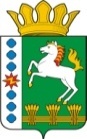 КОНТРОЛЬНО-СЧЕТНЫЙ ОРГАН ШАРЫПОВСКОГО РАЙОНАКрасноярского краяЗаключениена проект Постановления администрации Шарыповского района «О внесении изменений и дополнений в Постановление администрации Шарыповского района от 31.10.2019   № 483-п «Об утверждении муниципальной программы Шарыповского района «Управление земельно – имущественным комплексом» (в ред. от 26.02.2020 № 84-п, от 05.08.2020 № 366-п, от 26.11.2020 № 548-п) 28 декабря 2020 год                 					                       № 147Настоящее экспертное заключение подготовлено Контрольно – счетным органом Шарыповского района на основании ст. 157 Бюджетного  кодекса Российской Федерации, ст. 9 Федерального закона от 07.02.2011 № 6-ФЗ «Об общих принципах организации и деятельности контрольно – счетных органов субъектов Российской Федерации и муниципальных образований», ст. 15 Решения Шарыповского районного Совета депутатов от 20.09.2012 № 31/289р «О внесении изменений и дополнений в Решение Шарыповского районного Совета депутатов от 21.06.2012 № 28/272р «О создании Контрольно – счетного органа Шарыповского района» (в ред. от 20.03.2014 № 46/536р от 25.09.2014 № 51/573р, от 26.02.2015 № 56/671р, от 09.11.2017 № 19-197р) и в соответствии со стандартом организации деятельности Контрольно-счетного органа Шарыповского района СОД 2 «Организация, проведение и оформление результатов финансово-экономической экспертизы проектов Решений Шарыповского районного Совета депутатов и нормативно-правовых актов по бюджетно-финансовым вопросам и вопросам использования муниципального имущества и проектов муниципальных программ» утвержденного приказом Контрольно-счетного органа Шарыповского района от 16.12.2013 № 29.Представленный на экспертизу проект Постановления администрации Шарыповского района «О внесении изменений в Постановление администрации Шарыповского района от 31.10.2019 № 483-п «Об утверждении муниципальной программы Шарыповского района «Управление земельно – имущественным комплексом» (в ред. от 26.02.2020 № 84-п, от 05.08.2020 № 366-п, от 26.11.2020 № 548-п) направлен в Контрольно – счетный орган Шарыповского района 28 декабря 2020 года. Разработчиком данного проекта Постановления является администрация Шарыповского района.Основанием для разработки муниципальной программы является:- статья 179 Бюджетного кодекса Российской Федерации;- постановление администрации Шарыповского района от 30.07.2013 № 540-п «Об утверждении Порядка принятия решений о разработке муниципальных программ Шарыповского района, их формировании и реализации» (в ред. от 29.06.2015 № 407-п, от 05.12.2016 № 535-п);- распоряжение администрации Шарыповского района от 02.08.2013 № 258-р «Об утверждении перечня муниципальных программ Шарыповского района» (в ред. от 29.07.2014 № 293а-р, от 17.06.2016 № 235-р, от 01.08.2017 № 283-р, от 08.05.2018 № 171-р, от 26.07.2019 № 236-р, от 14.09.2020 № 291-р).Исполнитель муниципальной программы администрация Шарыповского района.Соисполнитель муниципальной программы отсутствуют.Подпрограммы муниципальной программы:Управление и распоряжение муниципальным имуществом.Эффективное управление и распоряжение земельными ресурсами. Стимулирование жилищного строительства на территории Шарыповского района.Цели муниципальной программы:- создание условий для эффективного управления земельно – имущественным комплексом Шарыповского района.- создание условий для стимулирования жилищного строительства на территории Шарыповского района.Задачи муниципальной программы:Повышение эффективности управления муниципальным имуществом Шарыповского района.Повышение эффективности управления, распоряжения и использования земельными участками.Обеспечение документами территориального планирования и градостроительства зонирования (внесение в них изменений).Мероприятие проведено 28 декабря 2020 года.В ходе подготовки заключения Контрольно – счетным органом Шарыповского района были проанализированы следующие материалы:- проект Постановления администрации Шарыповского района «О внесении изменений и дополнений в Постановление администрации Шарыповского района от 31.10.2019 № 483-п «Об утверждении муниципальной программы Шарыповского района «Управление земельно – имущественным комплексом» (в ред. от 26.02.2020 № 84-п, от 05.08.2020 № 366-п, от 26.11.2020 № 548-п);-  паспорт муниципальной программы Шарыповского района «Управление земельно – имущественным комплексом».Рассмотрев представленные материалы к проекту Постановления муниципальной программы Шарыповского района «Управление земельно – имущественным комплексом»  установлено следующее. В соответствии с проектом паспорта Программы  «Управление земельно – имущественным комплексом» происходит изменение по строке (пункту) «Ресурсное обеспечение муниципальной программы» после внесения изменений строка  будет читаться:Увеличение бюджетных ассигнований по муниципальной программе «Управление земельно – имущественным комплексом» в сумме 45 139 311,00 руб., в том числе:- увеличение в 2021 году за счет средств краевого бюджета в сумме 45 679 000,00 руб. (100,00%);- уменьшение в 2020 году за счет средств районного бюджета в сумме 539 689,00 руб. (20,19%).В подпрограмме «Управление и распоряжение муниципальным имуществом» вносятся изменения по строке «Информация по ресурсному обеспечению подпрограммы, в том числе в разбивке по всем источникам финансирования на очередной финансовый год и плановый период». После внесения изменений строка будет читаться:По подпрограмме «Управление и распоряжение муниципальным имуществом» уменьшение бюджетных ассигнований за счет средств районного бюджета в сумме 118 380,00 руб. (9,26%), из них:- в сумме 59 780,00 руб. по мероприятию 1.1 «Изготовление технической документации объектов недвижимости, постановка их на кадастровый учет, в том числе автодорог общего пользования местного значения» в связи с тем, что работы выполнялись за счет собственных средств физических лиц;- в сумме 46 000,00 руб. по мероприятию 1.2 «Проведение рыночной оценки муниципального имущества», экономия за счет понижения цены лота по торгам;- в сумме 12 600,00 руб. по мероприятию 1.3. «Проведение работ по определению рыночной стоимости права на установку и эксплуатацию рекламной конструкции», экономия за счет понижения цены лота по торгам.В подпрограмме «Эффективное управление и распоряжение земельными ресурсами» вносятся изменения по строке «Информация по ресурсному обеспечению подпрограммы, в том числе в разбивке по всем источникам финансирования на очередной финансовый год и плановый период». После внесения изменений строка будет читаться:По подпрограмме «Эффективное управление и распоряжение земельными ресурсами» уменьшение бюджетных ассигнований за счет средств районного бюджета в сумме 124 484,00 руб. (19,08%), в том числе:- в сумме 75 000,00 руб. по мероприятию 1.1. «Проведение работ по формированию и постановке на государственный кадастровый учет земельных участков», экономия в связи с несостоявшимися торгами;- в сумме 49 484,00 руб. по мероприятию 1.2. «Проведение работ по определению рыночной стоимости права аренды земельных участков», экономия за счет понижения цены лота по торгам.3. В подпрограмме «Стимулирование жилищного строительства на территории Шарыповского района» вносятся изменения по строке «Информация по ресурсному обеспечению подпрограммы, в том числе в разбивке по всем источникам финансирования на очередной финансовый год и плановый период». После внесения изменений строка будет читаться:По подпрограмме «Стимулирование жилищного строительства на территории Шарыповского района» увеличение бюджетных ассигнований в сумме 45 382 175,00 руб., в том числе:увеличение бюджетных ассигнований в 2021 году за счет средств краевого бюджета в сумме 45 679 000 руб. (100,00%) по мероприятию 1.3. «Обеспечение мероприятий по переселению граждан из аварийного жилищного фонда за счет средств государственной корпорации – Фонда содействия реформированию жилищно – коммунального хозяйства» на строительство многоквартирного жилого дома в пос. Инголь;уменьшение бюджетных ассигнований в 2020 году за счет средств районного бюджета в сумме 296 825,00 руб. (40,01%) «Подготовка документов территориального планирования и градостроительного зонирования (внесение в них изменений), разработка документации по планировке территории» на разработку проекта генерального плана и проекта землепользования и застройки территории Шарыповского муниципального округа». Проект Постановления разработан и составлен в соответствии с бюджетным законодательством и нормативно правовыми актами.При проверке правильности планирования и составления проекта Постановления нарушений не установлено.На основании выше изложенного Контрольно – счетный орган Шарыповского района предлагает администрации Шарыповского района внести изменения и принять проект Постановления администрации Шарыповского района «О внесении изменений и дополнений в Постановление администрации Шарыповского района от 31.10.2019 № 483-п «Об утверждении муниципальной программы Шарыповского района «Управление земельно – имущественным комплексом»» (в ред. от 26.02.2020 № 84-п, от 05.08.2020 № 366-п, от 26.11.2020 № 548-п).ПредседательКонтрольно – счетного органа							Г.В. СавчукАудиторКонтрольно – счетного органа							И.В. ШмидтРесурсное обеспечение муниципальной программыПредыдущая редакцияПредлагаемая редакция (проект Постановления)Ресурсное обеспечение муниципальной программыОбщий объем ассигнований на реализацию программы  составляет     10 573 138,40  руб., в том числе:за счет средств краевого  бюджета       7 900 000,00 руб., из них:2020 год – 7 900 000,00 руб.;2021 год – 0,00 руб.;2022 год – 0,00 руб.за счет средств районного  бюджета       2 673 138,40 руб., из них:2020 год – 1 896 138,40 руб.;2021 год – 388 500,00 руб.;2022 год – 388 500,00 руб.Общий объем ассигнований на реализацию программы  составляет     55 712 449,40  руб., в том числе:за счет средств краевого  бюджета       53 579 000,00 руб., из них:2020 год – 7 900 000,00 руб.;2021 год – 45 679 000,00 руб.;2022 год – 0,00 руб.за счет средств районного  бюджета       2 133 449,40 руб., из них:2020 год – 1 356 449,40 руб.;2021 год – 388 500,00 руб.;2022 год – 388 500,00 руб.Информация по ресурсному обеспечению подпрограммы, в том числе в разбивке по всем источникам финансирования на очередной финансовый год и плановый периодПредыдущая редакцияПредлагаемая редакция(проект Постановления)Информация по ресурсному обеспечению подпрограммы, в том числе в разбивке по всем источникам финансирования на очередной финансовый год и плановый периодОбщий объем бюджетных ассигнований на реализацию подпрограммы  составляет 1 278 813,40 руб., из них:за счет средств районного бюджета   1 278 813,40 руб.,  в том числе:2020 год – 936 813,40 руб.;2021 год – 171 000,00 руб.;2022 год – 171 000,00 руб.Общий объем бюджетных ассигнований на реализацию подпрограммы  составляет 1 160 433,40 руб., из них:за счет средств районного бюджета  1 160 433,40 руб.,  в том числе:2020 год – 818 433,40 руб.;2021 год – 171 000,00 руб.;2022 год – 171 000,00 руб.Информация по ресурсному обеспечению подпрограммы, в том числе в разбивке по всем источникам финансирования на очередной финансовый год и плановый периодПредыдущая редакцияПредлагаемая редакция(проект Постановления)Информация по ресурсному обеспечению подпрограммы, в том числе в разбивке по всем источникам финансирования на очередной финансовый год и плановый периодОбщий объем бюджетных ассигнований на реализацию подпрограммы  составляет 652 500,00 руб., из них:за счет средств краевого бюджета  0,00 руб.,  в том числе:2020 год – 0,00 руб.;2021 год – 0,00 руб.;2022 год – 0,00 руб.за счет средств районного бюджета  652 500,00 руб.,  в том числе:2020 год – 652 500,00 руб.;2021 год – 0,00 руб.;2022 год – 0,00 руб.Общий объем бюджетных ассигнований на реализацию подпрограммы  составляет 528 016,00 руб., из них:за счет средств краевого бюджета  0,00 руб.,  в том числе:2020 год – 0,00 руб.;2021 год – 0,00 руб.;2022 год – 0,00 руб.за счет средств районного бюджета 528 016,00 руб.,  в том числе:2020 год – 528 016,00 руб.;2021 год – 0,00 руб.;2022 год – 0,00 руб.Информация по ресурсному обеспечению подпрограммы, в том числе в разбивке по всем источникам финансирования на очередной финансовый год и плановый периодПредыдущая редакцияПредлагаемая редакция (проект Постановления)Информация по ресурсному обеспечению подпрограммы, в том числе в разбивке по всем источникам финансирования на очередной финансовый год и плановый периодОбщий объем бюджетных ассигнований на реализацию подпрограммы  составляет 8 641 825,00 руб., из них:за счет средств краевого бюджета  7 900 000,00 руб.,  в том числе:2020 год – 7 900 000,00 руб.;2021 год – 0,00 руб.;2022 год – 0,00 руб.за счет средств районного бюджета  741 825,00 руб.,  в том числе:2020 год – 741 825,00 руб.;2021 год – 0,00 руб.;2022 год – 0,00 руб.Общий объем бюджетных ассигнований на реализацию подпрограммы  составляет 54 024 000,00 руб., из них:за счет средств краевого бюджета  53 579 000,00 руб.,  в том числе:2020 год – 7 900 000,00 руб.;2021 год – 45 679 000,00 руб.;2022 год – 0,00 руб.за счет средств районного бюджета  445 000,00 руб.,  в том числе:2020 год – 445 000,00 руб.;2021 год – 0,00 руб.;2022 год – 0,00 руб.